Об утверждении Плана мероприятий по реализации на территории Завитинского муниципального округа в 2022 - 2025 годах Стратегии государственной национальной политики	Российской Федерации на период до 2025 годаВ соответствии с пунктом 4 распоряжения Правительства Российской Федерации от 23.12.2015 № 2648-р, в целях реализации Стратегии государственной национальной политики Российской Федерации на период до 2025 года, утвержденной Указом Президента Российской Федерации от 19.12.2012 № 1666,  на основании распоряжения Правительства Амурской области от 06.12.2016 № 141- р «Об утверждении Плана мероприятий по реализации на территории Амурской области в 2017-2018 годах Стратегии государственной национальной политики Российской Федерации на период до 2025 года» и распоряжения Правительства Амурской области от 16.03.2022 № 86-р «Об утверждении Плана мероприятий по реализации на территории Амурской области в 2022-2025 годах Стратегии государственной национальной политики Российской Федерации на период  до 2025 года»:Утвердить прилагаемый План мероприятий по реализации на территории Завитинского муниципального округа в 2022-2025 годах Стратегии государственной национальной политики Российской Федерации на период до 2025 года (далее -План).Установить, что расходы на выполнение мероприятий Плана осуществляются за счет средств, предусмотренных на финансовое обеспечение деятельности отделов и специалистов администрации Завитинского муниципального округа - ответственных исполнителей мероприятий (далее - ответственные исполнители).Ответственным исполнителям ежегодно два раза в год (до 20 июня и до 20 декабря) предоставлять информацию главе Завитинского муниципального округа о ходе выполнения Плана за полугодие.Признать утратившим силу распоряжение главы Завитинского района от 12.12.2018 №325.Контроль за исполнением настоящего распоряжения возложить на заместителя главы администрации Завитинского муниципального округа по социальным вопросам А.А. Татарникову.Глава Завитинскогомуниципального округа	С.С. Линевич•Исполнитель:Начальник отдела культуры, спорта, молодежной политикии архивного дела администрации Завитинского муниципального округаН.А. НовосельцеваСогласовано:Исполняющий обязанности начальника отдела по правовыми социальным вопросам администрации Завитинского муниципального округаЛ.В. КапустинаЗаместитель главы администрации Завитинского муниципального округа по социальным вопросамА.А. ТатарниковаЗаместитель главы администрации Завитинского муниципального округа по работе с территориями ·Е.В. Розенко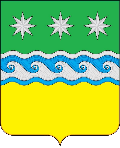 АДМИНИСТРАЦИЯ ЗАВИТИНСКОГО МУНИЦИПАЛЬНОГО ОКРУГА ГЛАВА ЗАВИТИНСКОГО МУНИЦИПАЛЬНОГО ОКРУГАР А С П О Р Я Ж Е Н И ЕОт 17.10.2022                            г. Завитинск                                                                   № 415